INDICAÇÃO  NºAssunto: Solicita ao Sr. Prefeito Municipal providências para a execução de poda de árvore, na Rua Antonio de Almeida Pupo, em frente ao nº 71, no Bairro Afonso Zupardo, conforme especifica.Senhor Presidente,INDICO  ao Sr. Prefeito Municipal, nos termos do Regimento Interno desta Casa de Leis, que se digne V. Exa. determinar ao setor competente da Prefeitura Municipal providências para a execução de poda de árvore, na Rua Antonio de Almeida Pupo, em frente ao nº 71, no Bairro Afonso Zupardo. Trata-se de medida necessária, preventiva e de segurança, pois os moradores daquela rua procuraram este vereador, relatando que a árvore está muito alta e atrapalhando a iluminação e em dias de chuva há incidência de curto circuito, causando insegurança aos que por ali transitam, (conforme imagem anexa).A medida ora proposta atenderá um apelo dos moradores, que anseiam por uma solução favorável.SALA DAS SESSÕES, 16 de novembro de 2017BENEDITO DONIZETTI ROMANINVereador - Solidariedade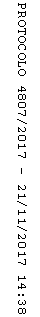 